Over the next two weeks these activities offer your child the opportunity to learn about new concepts and practise new skills across the curriculum. They also give you anidea of the type of things you can perhaps task your child with should they complete all the tasks on this sheet. Any completed tasks can be shared via Google Classroom. You can post this as a Goggle Doc or simply upload a photo. There are a number of set tasks available on Google Classroom, access Classwork and view tasks and related resources under the heading Leaning Grid Activities. Your child should be familiar with the “Turn in” option and will be able to submit these tasks to their class teachers.Over the next two weeks these activities offer your child the opportunity to learn about new concepts and practise new skills across the curriculum. They also give you anidea of the type of things you can perhaps task your child with should they complete all the tasks on this sheet. Any completed tasks can be shared via Google Classroom. You can post this as a Goggle Doc or simply upload a photo. There are a number of set tasks available on Google Classroom, access Classwork and view tasks and related resources under the heading Leaning Grid Activities. Your child should be familiar with the “Turn in” option and will be able to submit these tasks to their class teachers.Over the next two weeks these activities offer your child the opportunity to learn about new concepts and practise new skills across the curriculum. They also give you anidea of the type of things you can perhaps task your child with should they complete all the tasks on this sheet. Any completed tasks can be shared via Google Classroom. You can post this as a Goggle Doc or simply upload a photo. There are a number of set tasks available on Google Classroom, access Classwork and view tasks and related resources under the heading Leaning Grid Activities. Your child should be familiar with the “Turn in” option and will be able to submit these tasks to their class teachers.LITERACY- Reading Skills Question MasterThe Question Master’s role is to create and ask questions about a text. We have already learned the difference between literal and inferential questions - can you remember?Complete the Question Master task on Google Classroom. Remember to hand it in.                                            ChallengeCreate 6 questions about a text you are reading or have read. Ask someone at home to have a go at answering these.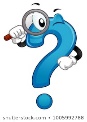 NUMERACY AND MATHEMATICS – Compass DirectionsCan you make a compass ‘rose’? This is just a picture that shows all the compass directions.  Draw a cross like the one below and add N for north, S for South, E for East and W for West.  Google ‘compass rose’ to see some images of more attractive designs.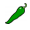 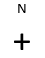  Where do you think southwest, northwest, southeast and northeast go on the compass rose? 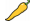 Add them on.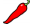 You can make an origami compass rose (it is very tricky!) https://www.youtube.com/watch?v=aLOB-MiXtaE or even make a compass. Visit https://www.youtube.com/watch?v=QiSp6pGe0w0LITERACY – Writing All plays, tv shows and films begin with a script. Have you ever seen or read a play? We are going to explore the features of a playscript and how we would begin to write a play.Complete the “Playscript” tasks on your Goggle Classroom.ChallengeWhy not try writing a short play of your own. You could even perform it for an audience at home or have them act out different parts from your script!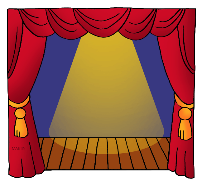 NUMERACY AND MATHEMATICS –Times Tables and Division TablesPick three different times tables.  How fast can you say/write them?Pick three different division tables.  How fast can you say/write them?Remember you must say/write the whole sum.  For example,  7 x 8=56If you like, post your time and what times tables you used on our Classroom!CONTEXT – Quiz Time Last term we learned all about Japan. Use your knowledge to complete the Japan Quiz on Google Classroom. Let’s see who can get the highest score!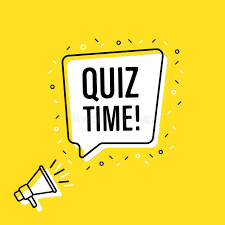 NUMERACY AND MATHEMATICS – ScaleMeasure the length and breadth of a room in your house.  Round the measurements to the nearest metre. Now draw the shape of the room, with a ruler, onto a piece of paper using 1cm for every metre you have measured.ChallengeCan you do other rooms in your house, even rooms with an unusual shape? With the help of an adult can you measure the height of a room?Now you could even build a scale model of a room/rooms in your house using lego!CONTEXT - Scottish WarsVisit:https://www.nationalwallacemonument.com/education-volunteering/educational-video-series-home-learning/Watch Episodes 1 – 3. Try your best to answer the questions at the end of each short video. You may even find it useful to take some notes as you watch.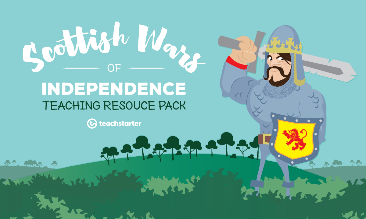 HEALTH AND WELLBEING – P.E.Search YouTube for “Go Noodle”.There are a huge variety of videos and activities you can try at home from fitness to mindfulness to dance routines! Explore the different videos and have fun completing as many activities as you can!Here are some of my favourites to get you started:https://www.youtube.com/watch?v=etYhiq9hM8Ahttps://www.youtube.com/watch?v=3WnI4UNgSaYhttps://www.youtube.com/watch?v=fTzXFPh6CPILITERACY - Reading SkillsFortune TellerThe Fortune Teller’s role is to predict what will happen next in a text. A good Fortune Teller will use clues in the text to help them make predictions. Find a book that you have never read. Looking only at the cover predict what you think the book is about.Use a book you are reading at the moment and predict how you think it will end. Think of a book that you know well and make up an alternative ending. ChallengeComplete the Fortune Teller Quiz on Goggle Classroom.NUMERACY AND MATHEMATICS – AnglesWell done for finding different types of angles around your house in the last grid.Did you know all the angles in a triangle add up to 180° (degrees)?Draw at least 6 different triangles on a page and write what size you think each angle could be.  You do not need to measure the angles, just make sure the total adds to 180° and that a right angle is 90°, obtuse more than 90° and acute less than 90°.LITERACY- Spelling Complete Nessy – try to complete at least 20 minutes twice a week.Access Sumdog and complete the Spelling challenges set for your group.Access your Google Classroom and complete two spelling activities from the Spelling Menu using the words provided for your group. 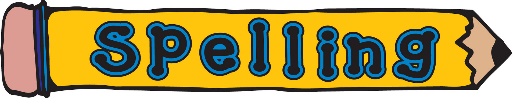 FRENCH Can you find out what these French phrases mean?Levez la main Montrez-moi Donnez-moi J’aime.. J’adore Je déteste Je n’aime pas C’est super! C’est terrible! C’est fantastique C’est pas mal!LITERACY – PunctuationVisit these pages:https://www.bbc.co.uk/bitesize/topics/zvwwxnb/articles/zg6xb82https://www.theschoolrun.com/what-is-parenthesisThen:Complete the Brackets Task on your Google Classroom. Use the “Turn In” or “Hand In” button to return your completed task.ChallengeWrite at least 6 sentences of your own that include brackets.Try to include two sets of brackets in one sentence. NUMERACY AND MATHEMATICS - Function Machines (Equations)In the middle of a page draw a triangle.In the triangle write an add symbol and a number between 1 and 10, for example +8. This is your function machine.  List a variety of two-digit numbers down the left side of your page.  If these numbers go into your function machine what comes out? Your page might look like this...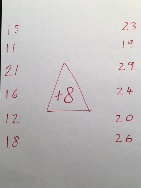 Or download a worksheet https://www.twinkl.co.uk/resource/cfe-n-038-addition-to-100-function-machinesChallenge -Try subtraction or multiplication or both! Use different sizes of numbers!CONTEXT – Coat of Arms Research Scottish coat of arms. Look for examples of coat of armsFind out what a coat of arms should include.Task:Design your own coat of arms. Your coat of arms should represent you, your interests, personality and family. It should also be eye catching and colourful. Feel free to share a photo of your completed coat of arms on Google Classroom.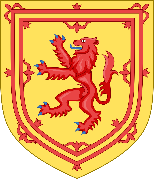 HEALTH AND WELLBEING – The body and its changes This term we are thinking about changes that happen in our bodies as we grow.Access the PowerPoint presentation entitled “The body and puberty” in Google Classroom. It may be a good idea to look through the slides with an adult just in case you have any questions. R.M.E - Wedding CeremoniesDifferent religions celebrate marriage in different ways.Watch the two videos.  What religions do they relate to? List the key activities in each wedding.https://www.youtube.com/watch?v=ZeT1Io0ZK9I&feature=emb_logohttps://www.truetube.co.uk/film/christian-marriage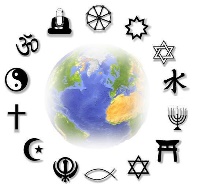 NUMERACY AND MATHEMATICS – Chance and UncertaintyHow likely is it you will fly to the moon today? Unfortunately, the chance you will fly to the moon today is very unlikely!Make two headings on a piece of paper:   LIKELY                                UNLIKELYPlease list at least 5 things in each column which you are likely to do today or unlikely to do today.